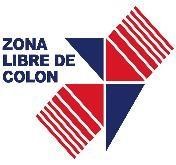 ZONA LIBRE DE COLÓN 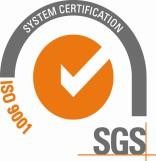 SECRETARÍA GENERAL INFORME DE VIAJES AL EXTERIOR TRAMITADOS MES DE ENERO 2019ZONA LIBRE DE COLÓN SECRETARÍA GENERAL INFORME DE VIAJES AL EXTERIOR TRAMITADOS MES DE ENERO 2019ZONA LIBRE DE COLÓN SECRETARÍA GENERAL INFORME DE VIAJES AL EXTERIOR TRAMITADOS MES DE ENERO 2019ZONA LIBRE DE COLÓN SECRETARÍA GENERAL INFORME DE VIAJES AL EXTERIOR TRAMITADOS MES DE ENERO 2019ZONA LIBRE DE COLÓN SECRETARÍA GENERAL INFORME DE VIAJES AL EXTERIOR TRAMITADOS MES DE ENERO 2019NOMBRE FECHA DE SALIDA 	Y LLEGADA AL PAIS  DESTINO  VIATICOS COSTO DEL PASAJE AÉREO  MISIÓN U OBJETIVO MANUEL GRIMALDODE 21 AL 28 DE ENERO DE  2019MADRID, ESPAÑAB/.4,900.00B/.6,950.00 FERIA INTERNACIONAL DE TURISMO DE MADRID (FITUR 2019)LUIS SAENZDEL 21 AL 28 DE ENERO DE 2019         MADRID, ESPAÑAB/.4,900.00B/.4,900.00FERIA INTERNACIONAL DE TURISMO DE MADRID (FITUR 2019)AGUSTIN LUNADEL 21 AL 28 DE ENERO DE 2019         MADRID, ESPAÑA B/.4,200.00PAGADO POR PNUDFERIA INTERNCIONAL DE TURISMO DE MADRID (FITUR 2019)JULIO NGDEL 21 AL 28 DE ENERO DE 2019         MADRID, ESPAÑAB/.4,200.00PAGADO POR PNUDFERIA INTERNACIONAL DE TURISMO DE MADRID ( FITUR 2019)JAILINE MENDOZADEL 21 AL 28 DE ENERO DE 2019         MADRID, ESPAÑA B/.4,200.00PAGADO POR PNUDFERIA INTERNCIONAL DE TURIMO DE MADRID ( FITUR 2019)